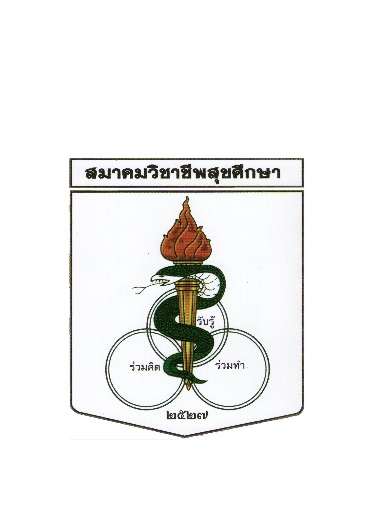 แบบตอบรับการประชุมใหญ่สามัญประจำปี ๒๕๖๕ สมาคมวิชาชีพสุขศึกษาวันพฤหัสบดีที่ ๑๙ พฤษภาคม ๒๕๖๕ เวลา ๑๔.๔๕-๑๗.๐๐ น.ณ ห้องประชุมสุรินทร์ โอสถานุเคราะห์ ชั้น๒ อาคารสาธารณสุขวิศิษฏ์  คณะสาธารณสุขศาสตร์ มหาวิทยาลัยมหิดล ถนนราชวิถี เขตพญาไท กรุงเทพมหานคร   ***************ชื่อ(นาย/นาง/นางสาว)				 นามสกุล			 สมาชิกหมายเลข		  หน่วยงานที่สังกัด								โทรศัพท์มือถือ					 	ยินดีเข้าร่วมประชุมได้ โดยสามารถเข้าร่วมการประชุมแบบ				online โปรดระบุ อีเมล์											onsite ณ สถานที่จัดการประชุม----------------------------------------------------------------------------------------------------------------------------------------------------		ไม่สามารถเข้าร่วมประชุมได้ ขอมอบอำนาจให้ผู้แทนดังต่อไปนี้เป็นผู้เข้าร่วมประชุมแทน		ชื่อ(นาย/นาง/นางสาว) 					นามสกุล			                                                                                 ลงชื่อ				ผู้มอบอำนาจ                                                                                       (					)                                                                                         วันที่				                                                                                                                                                                                                                                                                             ลงชื่อ				ผู้รับมอบอำนาจ                                                                                       (					)                                                                                         วันที่				กรุณาส่งแบบตอบรับภายในวันที่ ๒๐ เมษายน ๒๕๖๕เจ้าหน้าที่สมาคม  นางสาวนรีกานต์ ภูมิคงทอง มือถือ ๐๙๙ ๔๙๕ ๙๒๖๒e-mail: hepathai@gmail.com